NOT: Bu form Anabilim Dalı Başkanlığı üst yazı ekinde word formatında enstitüye ulaştırılmalıdır.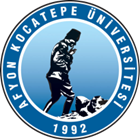 T.C.AFYON KOCATEPE ÜNİVERSİTESİSOSYAL BİLİMLER ENSTİTÜSÜT.C.AFYON KOCATEPE ÜNİVERSİTESİSOSYAL BİLİMLER ENSTİTÜSÜT.C.AFYON KOCATEPE ÜNİVERSİTESİSOSYAL BİLİMLER ENSTİTÜSÜT.C.AFYON KOCATEPE ÜNİVERSİTESİSOSYAL BİLİMLER ENSTİTÜSÜ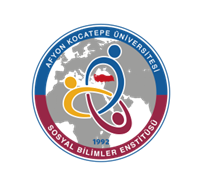 2023-2024 EĞİTİM-ÖGRETİM YILI BAHAR YARIYILI FELSEFE ANABİLİM DALI HAFTALIK DERS PROGRAMI(YÜKSEK LİSANS)2023-2024 EĞİTİM-ÖGRETİM YILI BAHAR YARIYILI FELSEFE ANABİLİM DALI HAFTALIK DERS PROGRAMI(YÜKSEK LİSANS)2023-2024 EĞİTİM-ÖGRETİM YILI BAHAR YARIYILI FELSEFE ANABİLİM DALI HAFTALIK DERS PROGRAMI(YÜKSEK LİSANS)2023-2024 EĞİTİM-ÖGRETİM YILI BAHAR YARIYILI FELSEFE ANABİLİM DALI HAFTALIK DERS PROGRAMI(YÜKSEK LİSANS)2023-2024 EĞİTİM-ÖGRETİM YILI BAHAR YARIYILI FELSEFE ANABİLİM DALI HAFTALIK DERS PROGRAMI(YÜKSEK LİSANS)2023-2024 EĞİTİM-ÖGRETİM YILI BAHAR YARIYILI FELSEFE ANABİLİM DALI HAFTALIK DERS PROGRAMI(YÜKSEK LİSANS)2023-2024 EĞİTİM-ÖGRETİM YILI BAHAR YARIYILI FELSEFE ANABİLİM DALI HAFTALIK DERS PROGRAMI(YÜKSEK LİSANS)2023-2024 EĞİTİM-ÖGRETİM YILI BAHAR YARIYILI FELSEFE ANABİLİM DALI HAFTALIK DERS PROGRAMI(YÜKSEK LİSANS)         GÜNLER         GÜNLER         GÜNLER         GÜNLER         GÜNLER         GÜNLER         GÜNLER         GÜNLERSaatPazartesiPazartesiSalıÇarşambaPerşembePerşembeCuma08:30SeminerSeminerSeminer09:30FenomenolojiDr. Öğr. Üyesi M. Fatih ÜnalÖ. Ü. OdasıFenomenolojiDr. Öğr. Üyesi M. Fatih ÜnalÖ. Ü. OdasıSiyaset FelsefesiDoç. Dr. Mustafa KayaÖ. Ü. Odası10:30FenomenolojiDr. Öğr. Üyesi M. Fatih ÜnalÖ. Ü. OdasıFenomenolojiDr. Öğr. Üyesi M. Fatih ÜnalÖ. Ü. OdasıSiyaset FelsefesiDoç. Dr. Mustafa KayaÖ. Ü. Odası11:30FenomenolojiDr. Öğr. Üyesi M. Fatih ÜnalÖ. Ü. OdasıFenomenolojiDr. Öğr. Üyesi M. Fatih ÜnalÖ. Ü. OdasıSiyaset FelsefesiDoç. Dr. Mustafa KayaÖ. Ü. Odası13:00Bilimsel Araştırma Yöntemleri ve Yayın EtiğiDr. Öğr. Üyesi Hatice TuranDerslik 110Bilimsel Araştırma Yöntemleri ve Yayın EtiğiDr. Öğr. Üyesi Hatice TuranDerslik 11014:00Bilimsel Araştırma Yöntemleri ve Yayın EtiğiDr. Öğr. Üyesi Hatice TuranDerslik 110Bilimsel Araştırma Yöntemleri ve Yayın EtiğiDr. Öğr. Üyesi Hatice TuranDerslik 110Aristoteles MantığıDoç. Dr. Murat KelikliÖ. Ü. Odası15:00Bilimsel Araştırma Yöntemleri ve Yayın EtiğiDr. Öğr. Üyesi Hatice TuranDerslik 110Bilimsel Araştırma Yöntemleri ve Yayın EtiğiDr. Öğr. Üyesi Hatice TuranDerslik 110Aristoteles MantığıDoç. Dr. Murat KelikliÖ. Ü. Odası16:00Aristoteles MantığıDoç. Dr. Murat KelikliÖ. Ü. Odası17:00